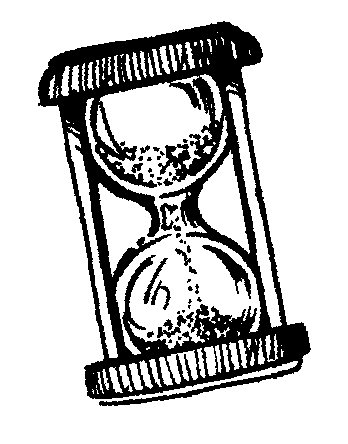 Chrono mathTable d'addition de 6Chrono mathTable d'addition de 6Chrono mathTable d'addition de 6Chrono mathTable d'addition de 6Chrono mathTable d'addition de 6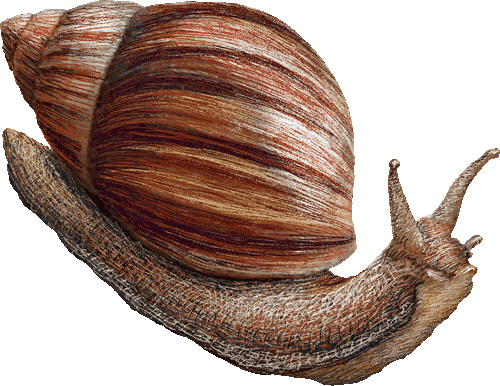 Départ6+46+06+76+56+2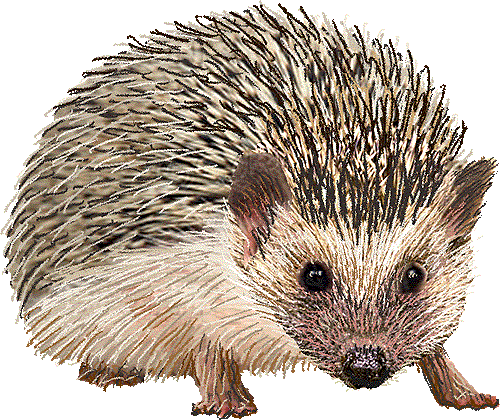 6+5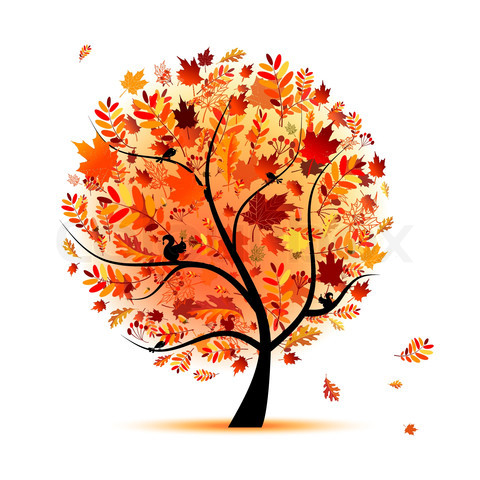 6+36+06+8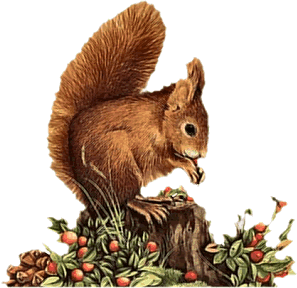 6+66+96+86+76+10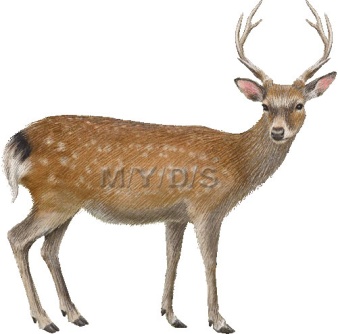 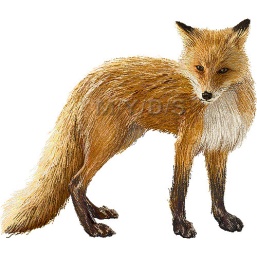 6+16+96+26+66+16+46+36+10MES RECORDS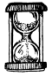 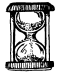 Chronométrer le temps mis pour arriver à la fin de la piste de jeu. MES RECORDSChronométrer le temps mis pour arriver à la fin de la piste de jeu. MES RECORDSChronométrer le temps mis pour arriver à la fin de la piste de jeu. MES RECORDSChronométrer le temps mis pour arriver à la fin de la piste de jeu. MES RECORDSChronométrer le temps mis pour arriver à la fin de la piste de jeu. Date :Temps :Date :Temps :Date :Temps :Date :Temps :Date :Temps :Date :Temps :Date :Temps :Date :Temps :Date :Temps :Date :Temps :